一、基本情况三、近五年以来符合申报岗位业绩条件及其他工作业绩综述四、教学工作情况五、符合条件的教学科研项目六、符合条件的学术成果（成果类别为论文、著作、教材、专利等）七、符合条件的荣誉称号和获奖情况八、单位推荐意见说明：教学情况、项目、获奖等栏目只填写符合“基本条件”和“申报条件”的业绩内容，其它业绩情况在综述栏目内概述。表中灰色说明请填表时自行删除。姓名殷军港殷军港性别性别性别男男出生年月出生年月出生年月1963.101963.101963.10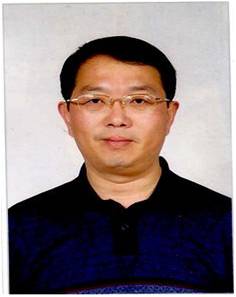 参加工作时间1988.071988.07高校教龄高校教龄高校教龄2929健康状况健康状况健康状况良好良好良好现专业技术职务教授教授获得资格时间获得资格时间获得资格时间2009.122009.12首次聘任时间首次聘任时间首次聘任时间2010.062010.062010.06任现职以来各年度考核结果任现职以来各年度考核结果任现职以来各年度考核结果任现职以来各年度考核结果2011合格、2012合格、2013合格、2014合格、2015合格、2016合格2011合格、2012合格、2013合格、2014合格、2015合格、2016合格2011合格、2012合格、2013合格、2014合格、2015合格、2016合格2011合格、2012合格、2013合格、2014合格、2015合格、2016合格2011合格、2012合格、2013合格、2014合格、2015合格、2016合格课堂教学评价结果课堂教学评价结果课堂教学评价结果课堂教学评价结果二、年资情况二、年资情况二、年资情况二、年资情况二、年资情况二、年资情况二、年资情况二、年资情况二、年资情况二、年资情况二、年资情况二、年资情况二、年资情况二、年资情况二、年资情况二、年资情况学习经历学习经历学历起止时间起止时间起止时间起止时间学校学校学校学校学校学位学位所学专业所学专业学习经历学习经历本科1980-19851980-19851980-19851980-1985清华大学清华大学清华大学清华大学清华大学工学学士工学学士物理化学及仪器分析物理化学及仪器分析学习经历学习经历研究生1985-19881985-19881985-19881985-1988清华大学清华大学清华大学清华大学清华大学工学硕士工学硕士化学工程化学工程学习经历学习经历研究生2000-20062000-20062000-20062000-2006兰州大学兰州大学兰州大学兰州大学兰州大学理学博士理学博士有机化学有机化学学习经历学习经历进修情况进修情况起止时间起止时间起止时间进修单位进修单位进修单位进修单位进修单位进修内容进修内容进修内容进修内容进修内容进修内容进修情况进修情况工作简历工作简历起止时间起止时间起止时间工作单位工作单位工作单位工作单位工作单位从事何种专业技术工作从事何种专业技术工作从事何种专业技术工作从事何种专业技术工作从事何种专业技术工作职务工作简历工作简历1988-20112011-至今1988-20112011-至今1988-20112011-至今烟台大学化学生物理工学院烟台大学生命科学学院烟台大学化学生物理工学院烟台大学生命科学学院烟台大学化学生物理工学院烟台大学生命科学学院烟台大学化学生物理工学院烟台大学生命科学学院烟台大学化学生物理工学院烟台大学生命科学学院教学与科研教学与科研教学与科研教学与科研教学与科研教学与科研教学与科研教学与科研教学与科研教学与科研海产品质量与安全检测山东省高校重点实验室主任；烟台大学食品检测检验中心主任符合申报岗位业绩条件：任现职以来，已满足申报教学科研型三级教授业绩条件（2）A与B。具体为：（A）担任海产品质量与安全检测“十二五”山东省高校重点实验室负责人；（B）主持国家自然基金面上项目“用于直接凝固注模成型工艺的氮化硅粉体表面改性方法与机理研究”（51472212，2015年1月至2018年12月，经费80万）。其它业绩情况：主持国家自然基金面上项目“柔性硅橡胶表面无机薄膜的制备方法和机理研究”（50972124，经费36万）；主持山东省科技惠民计划项目“便携式农兽药多残留快速检测科技惠民示范工程”（2014kjhm0309，经费70万）。近五年来以第一作者或通讯作者发表论文近20篇，SCI收录11篇，其中 SCI一区收录论文1篇：Effect of Protein on the Detection of Fluoroquinolone Residues in Fish Meat, Journal of Agricultural and Food Chemistry, 2012, 60 (7): 1722–1727（通讯作者）。本人承诺：所提供的个人信息和证明材料真实准确，对因提供有关信息、证件不实或违反有关规定造成的后果，责任自负。签字：                                                                                    年    月    日1、任现职以来完成课堂教学工作情况（五年内平均学时 44.8 平均工作量 220 ）1、任现职以来完成课堂教学工作情况（五年内平均学时 44.8 平均工作量 220 ）1、任现职以来完成课堂教学工作情况（五年内平均学时 44.8 平均工作量 220 ）1、任现职以来完成课堂教学工作情况（五年内平均学时 44.8 平均工作量 220 ）1、任现职以来完成课堂教学工作情况（五年内平均学时 44.8 平均工作量 220 ）1、任现职以来完成课堂教学工作情况（五年内平均学时 44.8 平均工作量 220 ）1、任现职以来完成课堂教学工作情况（五年内平均学时 44.8 平均工作量 220 ）起止时间讲授课程名称课程类型学生人数授课对象总学时数工作量2011-2012（1）有机化学实验必修888本科117.102011-2012（1）有机化学实验必修216本科49.832011-2012（2）天然产物化学限选71本科3252.202012-2013（1）仪器分析限选100本科3255.002012-2013（1）天然产物化学限选51本科3248.052012-2013（1）有机化学实验必修611本科146.642013-2014（1）仪器分析限选107本科3251.082013-2014（1）天然产物化学限选111本科3251.752013-2014（1）有机化学实验必修589本科120.022014-2015（1）有机化学实验必修676本科140.202014-2015（1）天然产物化学限选129本科3263.042015-2016（1）有机化学实验必修700本科88.312015-2016（1）有机化学实验必修575本科45.182015-2016（1）天然产物化学限选172本科3269.122、教学效果综合评价结果2、教学效果综合评价结果2、教学效果综合评价结果2、教学效果综合评价结果2、教学效果综合评价结果2、教学效果综合评价结果2、教学效果综合评价结果2011-2012 无，2012-2013无，2013-2014良好，2014-2015良好，2015-2016良好2011-2012 无，2012-2013无，2013-2014良好，2014-2015良好，2015-2016良好2011-2012 无，2012-2013无，2013-2014良好，2014-2015良好，2015-2016良好2011-2012 无，2012-2013无，2013-2014良好，2014-2015良好，2015-2016良好2011-2012 无，2012-2013无，2013-2014良好，2014-2015良好，2015-2016良好2011-2012 无，2012-2013无，2013-2014良好，2014-2015良好，2015-2016良好2011-2012 无，2012-2013无，2013-2014良好，2014-2015良好，2015-2016良好时间名称位次批准机构级别经费2014年用于直接凝固注模成型工艺的氮化硅粉体表面改性方法与机理研究1国家自然科学基金委员会面上项目80万时间类别名称位次刊物名称及期号收录情况影响因子时间获奖成果名称批准机关奖励名称等级位次2011-2015年海产品质量与安全检测“十二五”山东省高校重点实验室负责人山东省教育厅省级重点实验室1                        负责人签字：             （公章）